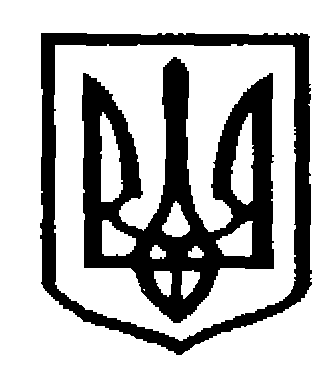 У К Р А Ї Н АЧернівецька міська радаУправлiння  освітивул. Героїв Майдану, 176, м. Чернівці, 58029 тел./факс (0372) 53-30-87  E-mail: osvitacv@gmail.com  Код ЄДРПОУ №02147345	З метою формування календаря Гімназіади 2022/2023 н.р. Управління освіти міської ради просить надати інформацію, у змаганнях з яких видів спорту команди закладу братимуть участь, за покликанням: https://docs.google.com/spreadsheets/d/1Sz7ULdjIgrAFEMFq2SpyWF0g5WfU5H_1/edit?usp=sharing&ouid=117736793512111659765&rtpof=true&sd=true Начальник  Управління                                                      Ірина  ТКАЧУКФедюк Р.Ю.30.08.2022 № 01-31/1675Керівникам закладів загальної середньої освіти